Санкт-Петербургский филиал федерального государственного автономного образовательного учреждения высшего образования "Национальный исследовательский университет "Высшая школа экономики"УТВЕРЖДАЮЗаместитель директора__________________ Н.В. Чичерина«15» марта 2019 г.ПРОГРАММА ГОСУДАРСТВЕННЙ ИТОГОВОЙ АТТЕСТАЦИИУровень высшего образованияподготовка кадров высшей квалификацииНаправление подготовки 38.06.01 ЭкономикаНаправленность (профиль) подготовки 08.00.05 Экономика и управление народным хозяйством (по отраслям и сферам деятельности, в т.ч. управление инновациями, логистика)Санкт-Петербург - 2019Общие положенияНастоящая программа государственной итоговой аттестации определяет программу государственного экзамена и порядок представления научного доклада об основных результатах подготовленной научно‐квалификационной работы (диссертации) аспиранта, обучающегося в аспирантуре по направлению подготовки 38.06.01 Экономика, направленности (профилю) подготовки 08.00.05 Экономика и управление народным хозяйством (по отраслям и сферам деятельности, в т.ч. управление инновациями, логистика).Программа государственной итоговой аттестации разработана в соответствии с образовательным стандартом НИУ ВШЭ подготовки кадров высшей квалификации по направлению 38.06.01 Экономика, приказом Министерства образования и науки Российской Федерации от 18 марта 2016 г. № 227 «Об утверждении Порядка проведения государственной итоговой аттестации по образовательным программам высшего образования – программам подготовки научно-педагогических кадров в аспирантуре (адъюнктуре), программам ординатуры, программам ассистентуры-стажировки», приказом Министерства образования и науки Российской Федерации от 19 ноября 2013 г. № 1259 «Об утверждении Порядка организации и осуществления образовательной деятельности по образовательным программам высшего образования – программам подготовки научно-педагогических кадров в аспирантуре (адъюнктуре)», постановлением Правительства Российской Федерации от 24 сентября 2013 г. № 842 «О порядке присуждения ученых степеней», и локальными нормативными актами НИУ ВШЭ.Целью государственной итоговой аттестации (ГИА) является определение сформированности универсальных, общепрофессиональных и профессиональных компетенций выпускника аспирантуры, определяющих его подготовленность к решению профессиональных задач. Задачи государственной итоговой аттестации:- выявление уровня подготовленности выпускника к самостоятельной научно-исследовательской и преподавательской работе и ее оценка;- развитие навыков самостоятельной научной и педагогической деятельности, систематизация теоретических и практических навыков, полученных в результате обучения.Содержание государственной итоговой аттестации Государственная итоговая аттестация аспиранта является обязательной и осуществляется после освоения образовательной программы в полном объеме. Она включает подготовку и сдачу государственного экзамена и представление научного доклада об основных результатах подготовленной научно-квалификационной работы (диссертации). В соответствии с учебным планом государственная итоговая аттестация проводится в конце последнего года обучения. При условии успешного прохождения всех установленных видов итоговых аттестационных испытаний, входящих в итоговую государственную аттестацию, выпускнику аспирантуры присваивается соответствующая квалификация.В случае досрочного освоения образовательной программы государственная итоговая аттестация проводится в сроки, установленные индивидуальным учебным планом аспиранта.ПРОГРАММА ГОСУДАРСТВЕННОГО ЭКЗАМЕНА Государственный экзамен представляет собой проверку теоретических знаний аспиранта и практических умений осуществлять научно-педагогическую деятельность. При сдаче государственного экзамена аспирант должен показать способность самостоятельно осмыслять и решать актуальные педагогические задачи своей профессиональной деятельности, профессионально излагать специальную информацию, научно аргументировать и защищать свою точку зрения, опираясь на полученные углубленные знания, умения и сформированные компетенции. Содержание государственного экзаменаЭкзамен проводится в форме разработки и презентации  проекта образовательного курса по тематике и результатам проведенного  аспирантом диссертационного исследования (далее – учебно-методический проект).  Допустимыми формами учебно-методического проекта является: - проект спецкурса; -  проект серии мастер-классов / отдельного мастер-класса;-  проект серии лекций / отдельной лекций.Конкретная форма учебно-методического проекта избирается аспирантом самостоятельно в зависимости от тематики и широты диссертационного исследования и согласовывается с директором Аспирантской школы не менее чем за 30 дней до государственного экзамена. Учебно-методический проект включает  в себя: - титульный лист (Приложение 1); - обоснование выбора формы проекта (Приложение 2);- презентацию.Аспирант обязан предоставить в Аспирантскую школу учебно-методический проект на бумаге, а так же электронную копию в формате PDF не позднее чем за 7 дней до государственного экзамена. Результаты государственного экзаменаВыпускники аспирантуры должны продемонстрировать следующие компетенции:Форма проведения государственного экзамена Государственный экзамен проводится в форме устной защиты учебно-методического проекта. Продолжительность доклада: 10-15 минут. Рекомендуемый объем презентации – 7- 10 слайдов.Перечень вопросов, выносимых на государственный экзамен:Перечень основных вопросов государственного экзамена (определяются конкретной тематикой диссертационного исследования аспиранта):Научная проблема диссертационного исследования и отражение ее в спецкурсе (серии мастер-классов / мастер-классе/ серии лекций / отдельной лекции).Место и назначение спецкурса (серии мастер-классов / мастер-класса; серии лекций / отдельной лекций) в структуре образовательной программы подготовки бакалавров или магистров по направлению «Менеджмент».3. Анализ отечественного и зарубежного опыта преподавания дисциплин по тематике диссертационного исследования.4. Структура спецкурса (серии мастер-классов / мастер-класса; серии лекций / отдельной лекций).5. Методы и подходы к внедрению в образовательный процесс основных положений диссертационного исследования. 2.5. Критерии оценивания В процессе презентации разработанного учебно-методического проекта  оценивается уровень освоения педагогических и исследовательских компетенций аспиранта. Учебно-методический проект должен не только соответствовать тематике диссертационной исследования, но и быть реалистичным с точки зрения возможностей его внедрения в учебный процесс.  На основе критического анализа полученных в ходе диссертационного исследования результатов должны быть сделаны выводы и рекомендации по их практическому использованию в учебном процессе. При определении оценки государственного экзамена учитывается:- грамотность, полнота и логичность изложения материала;- соответствие учебного проекта предпринятому диссертационному исследованию и современному научному представлению по рассматриваемой проблематике;- уровень проработки концептуальных положений, научных понятий и категорий;- понимание места учебно-методического проекта в образовательном контексте;-  способность ответить на поставленный вопрос по существу;- качество презентационного материала.Индикаторы Максимальное количество баллов, которое студент может получить за экзамен – 10.  Итоговая оценка представляет собой сумму оценок, полученных за каждое из четырех заданий, исходя из уровня знаний студента. При подведении итога государственного экзамена устанавливаются следующие критерии оценки:8 -10  баллов - оценка «отлично»,6 - 7   баллов - оценка «хорошо»,4 - 5   баллов - оценка « удовлетворительно»,1 – 3 баллов - оценка «неудовлетворительно».Оценки «отлично», «хорошо», «удовлетворительно» означают успешное прохождение государственного аттестационного испытания. Рекомендации по подготовке к государственному экзаменуДля качественной подготовки учебно-методического проекта при разработке проекта спецкурса/серии лекций/мастер-класса рекомендуется:изучить и систематизировать основную учебную литературу по тематике выбранного учебно-методического проекта;проанализировать отечественный и зарубежный опыт преподавания дисциплин по  тематике разрабатываемого проекта и смежным темам;составить подробный тематический план лекционной составляющей учебно-методического проекта;раскрыть в учебно-методическом проекте все содержательные пункты, перечисленные в перечне основных вопросов, выносимых на государственный экзамен;учитывать при разработке учебно-методического проекта общие психолого-педагогические, интеллектуальные и возрастные особенности группы обучающихся, для которых предназначается учебно-методический проект;отразить в учебно-методическом проекте различные методы обучения, включая методы организации и осуществления учебно-познавательной деятельности, методы контроля за эффективностью учебно-познавательной деятельности, методы стимулирования учебно-познавательной деятельности; активно использовать коммуникационные технологии в формате получения консультаций научного руководителя, других преподавателей и исследователей,  работающих в рамках тематики разрабатываемого учебно-методического проекта или смежных тем, в отношении структуры, содержания учебно-методического проекта, методов обучения.Рекомендуемая литератураПроблемно-модульное обучение: Учебное пособие / Е.А. Соколков. - М.: Вузовский учебник: НИЦ Инфра-М, 2012. - 392 с.: 60x90 1/16. (переплет) ISBN 978-5-9558-0261-9 - Режим доступа по паролю: http://znanium.com/catalog/product/352242  (ЭБС «ZNANIUM»)Мандель Б.Р. Педагогика современной высшей школы: история, проблематика, принципы [Электронный ресурс] / Мандель Б.Р. - М.:Вузовский учебник, НИЦ ИНФРА-М, 2016. - 471 с. - Режим доступа по паролю: http://znanium.com/catalog.php?bookinfo=795807 (ЭБС «ZNANIUM»)Резник, С.Д. Преподаватель вуза: технологии и организация деятельности: Учеб. пособие / С.Д. Резник, О.А. Вдовина. – М. : ИНФРА-М, 2016 . – 389 с. – (Менеджмент в высшей школе).- Режим доступа по паролю:  http://znanium.com/catalog/product/171199 (ЭБС «ZNANIUM»)Симонов В.П. Педагогика и психология высшей школы. Инновационный курс для подготовки магистров: Учебное пособие [Электронный ресурс] /Симонов В. П. - М.: Вузовский учебник, ИНФРА-М, 2015. - 320 с. - Режим доступа по паролю: http://znanium.com/catalog.php?bookinfo=426849 (ЭБС «ZNANIUM»Татур, Ю. Г. Высшее образование : методология и опыт проектирования: учебное пособие [Электронный ресурс] / Ю. Г. Татур. - М. : Университетская книга; Логос, 2006. - 256 с. - Режим доступа по паролю: http://znanium.com/catalog.php?bookinfo=469152  (ЭБС «ZNANIUM»)III. НАУЧНЫЙ ДОКЛАД Требования к научному докладуНаучный доклад представляет собой основные результаты научно-квалификационной работы, выполненной в период обучения по программе аспирантуры. Тема научного доклада должна совпадать с утвержденной темой научно‐квалификационной работы (диссертации) аспиранта.Структура научного доклада:- Титульный лист (приложение 3)- Актуальность исследования - Объект, предмет исследования;-  Цель и задачи исследования;-  Степень разработанности темы исследования;-  Основные результаты исследования и положения, выносимые на защиту;- Апробация результатов исследования (конференции, научные публикации).- Список использованных источников и литературы.- Приложения.  Научный доклад должен быть подготовлен автором самостоятельно. В научном докладе аспирант обязан ссылаться на автора и (или) источник заимствования материалов или отдельных результатов.Содержание научного доклада должно отражать исходные предпосылки научного исследования, его ход и полученные результаты. Текст научного доклада тезисно раскрывает последовательное решение задач исследования и выводы, к которым автор пришел в результате проведенных исследований.Объем научного доклада – 1-1,5 печатных листа (межстрочный интервал – 1,5; размер шрифта – 14 пт).Результаты научного докладаПри подготовке, представлении и защите научного доклада выпускник аспирантуры должен продемонстрировать следующие компетенции:Порядок подготовки научного докладаНаучный доклад аспиранта выполняется под руководством научного руководителя. График подготовки научного доклада  согласовывается аспирантом с научным руководителем и директором Аспирантской школы и предусматривает следующие  контрольные точки:1) подготовка текста научного доклада, предварительная презентация научного доклада в рамках аспирантского семинара;2) представление итогового варианта доклада научному руководителю;3) представление научного доклада в Аспирантскую школу для проверки работы на плагиат системой «Антиплагиат»;4) публичная защита научного доклада.Научный доклад представляется в виде специально подготовленной рукописи. Он может быть подготовлен на русской или на английском языке (по согласованию с директором Аспирантской школы и научным руководителем). Для прохождения итоговой аттестации аспирант представляет  в печатном виде и в электронном виде в текстовом формате (*.doc, *.rtf, *.txt) либо в формате *.pdf текст научного доклада в аспирантскую школу не позднее чем за 20 дней до прохождения государственной итоговой аттестации.Текст научного доклада проверяется на объем заимствования материалов или отдельных результатов (далее – плагиат). Проверка на плагиат является обязательной. Ответственным за организацию проверки на плагиат является менеджер аспирантской школы. Тексты научных докладов и аннотации размещаются на корпоративном сайте (портале) НИУ ВШЭ.Процедура представления научного докладаНаучный доклад аспиранта представляется на открытом заседании государственной экзаменационной комиссии с участием не менее двух третей ее состава при обязательном присутствии председателя комиссии.Представление и обсуждение научного доклада в качестве государственного аттестационного испытания  носит характер научной дискуссии и проводится в соответствии со следующим регламентом: - выступление аспиранта с научным докладом (до 15 минут). - ответы аспиранта на вопросы по научному докладу.- свободная дискуссия.- заключительное слово аспиранта.- объявление решения государственной экзаменационной комиссии о результатах государственного аттестационного испытания в форме научного доклада. Вынесение решения государственной экзаменационной комиссии принимается на закрытом заседании комиссии и объявляется в день представления доклада.Критерии оценки научного докладаМаксимальное количество баллов, которое студент может получить за экзамен – 20.  Итоговая оценка представляет собой сумму оценок, полученных за каждое из четырех заданий, исходя из уровня знаний студента. При подведении итога государственного экзамена устанавливаются следующие критерии оценки:20 - 16  баллов - оценка «отлично»,15 - 10   баллов - оценка «хорошо»,9 -  5 баллов - оценка « удовлетворительно»,4 – 0 баллов - оценка «неудовлетворительно».Оценки «отлично», «хорошо», «удовлетворительно» означают успешное прохождение государственного аттестационного испытания. Приложение 1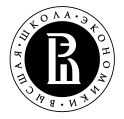 НАЦИОНАЛЬНЫЙ ИССЛЕДОВАТЕЛЬСКИЙ УНИВЕРСИТЕТ«ВЫСШАЯ ШКОЛА ЭКОНОМИКИ»МАТЕРИАЛЫ К ГОСУДАРСТВЕННОМУ ЭКЗАМЕНУ ПРОЕКТ  СПЕЦКУРСА/ СЕРИИ МАСТЕР-КЛАССОВ / МАСТЕР-КЛАССА/ СЕРИИ ЛЕКЦИЙ / ЛЕКЦИИ(указывается  одна избранная форма проекта)  ФИО …Направление подготовки  38.06.01 ЭкономикаПрофиль (направленность) программы 08.00.05 Экономика и управление народным хозяйством (по отраслям и сферам деятельности, в т.ч. управление инновациями, логистика)Аспирантская школа по менеджменту Аспирант _________________________/ФИО /                                                                   подписьДиректор Аспирантской школы ________________________/Третьяк О.А./                                                                                                                              подписьСанкт-Петербург,  год Приложение 2 ОБОСНОВАНИЕ ВЫБОРА ФОРМЫ ПРОЕКТА (перечень примерных вопросов)Научная проблема диссертационного исследования и отражение ее в спецкурсе (серии мастер-классов / мастер-классе/ серии лекций / отдельной лекций).Место и назначение спецкурса (серии мастер-классов / мастер-класса; серии лекций / отдельной лекций) в структуре образовательной программы подготовки бакалавров или магистров по направлению 38.06.01 Экономика.Анализ отечественного и зарубежного опыта преподавания дисциплин по тематике диссертационного исследования.Структура спецкурса (серии мастер-классов / мастер-класса; серии лекций / отдельной лекции).Методы  и подходы к внедрению в образовательный процесс основных  положений диссертационного исследования. Приложение 3НАЦИОНАЛЬНЫЙ ИССЛЕДОВАТЕЛЬСКИЙ УНИВЕРСИТЕТ«ВЫСШАЯ ШКОЛА ЭКОНОМИКИ»НАУЧНЫЙ ДОКЛАДпо результатам  подготовленнойнаучно-квалификационной работы (диссертации)ФИО …Направление подготовки  38.06.01 ЭкономикаПрофиль (направленность) программы 08.00.05 Экономика и управление народным хозяйством (по отраслям и сферам деятельности, в т.ч. управление инновациями, логистика)Аспирантская школа по менеджменту Аспирант _________________________/ФИО /                                                                   подписьНаучный руководитель _________________________/ФИО /                                                                                                      подписьДиректор Аспирантской школы ________________________/ Третьяк О.А./                                                                                                                              подписьСанкт-Петербург,  год Код компетенцииКомпетенцияОсновные признаки уровня освоения компетенцииУК- 1способность к критическому анализу и оценке современных научных достижений, генерированию новых идей при решении исследовательских и практических задач, в том числе в междисциплинарных областяхЗнать основные подходы в области исследования.Уметь проводить сравнительный анализ подходов, выделять их принципиальные отличия.Уметь, опираясь на разработанные положения развивать новые направленияУК- 2способность генерировать оригинальные теоретические конструкции, гипотезы и исследовательские вопросыЗнать основные существующие теоретические конструкции в области исследования.Уметь классифицировать и структурировать теоретические конструкции в области исследования, в том числе показать место авторских оригинальных.УК-3способность выбирать и применять методы исследования, адекватные предмету и задачам исследованияУметь обосновать методы исследования и их соответствие поставленным задачамОПК-1способность проводить теоретические и экспериментальные исследования в области экономики и менеджмента, в том числе с использованием новейших информационно-коммуникационных технологийВладеть методами исследования как количественными, так и качественными.Владеть навыками использования новых информационно-коммуникационных технологийОПК-4способность обоснованно выбирать и эффективно использовать образовательные технологии, методы и средства обучения с целью обеспечения планируемого уровня личностного и профессионального развития обучающегосяВладеть разнообразным спектром образовательных приемов и технологий.Уметь сочетать различные образовательные технологии.Уметь разрабатывать контрольные инструменты и формы контроля.ПК 1способность формулировать цели, ставить конкретные задачи научных исследований в фундаментальных и прикладных областях экономики и управления народным хозяйством.Уметь логически связывать задачи различного уровня анализа.ПК 4способность оформлять и представлять результаты деятельности в доступной целевой аудитории (научные, общественные круги, властные структуры) формеВладеть методами визуализации взаимосвязи существующих и вновь предлагаемых конструкций.КоличествоБалловКритерийПромежуточная оценка(0/1/2)Понимание сущности научной проблемы и отражение ее в учебно-методическом проекте. Исследовательские вопросы, цели и задачи диссертации отражены. Выбраны корректные формы представления основных выводов диссертации в образовательном процессе. Обоснованный и аргументированный дизайн проекта, адекватность предполагаемых методов  и подходов к внедрению в образовательный процесс основных  положений диссертационного исследования.Промежуточная оценка(0/ 1/2)Практическая применимость в учебном процессе.Учебно-методический проект может быть вписан в контекст образовательной программы соответствующего уровня образования (среднее профессиональное образование, бакалавриат, магистратура). Анализ отечественного и зарубежного опыта преподавания дисциплин по тематике диссертационного исследования.Промежуточная оценка(0/ 1/2)Новизна.Научная новизна, оригинальность авторского подхода и решений. Обоснование образовательной значимости проекта.Промежуточная оценка(0/ 1/2)Качество презентационного материала.Релевантный объем материала.Качественное представление материала. Соответствие выступления установленному временному регламенту.Промежуточная оценка(0/ 1/2)Академический диалог и коммуникация. Логически последовательные, содержательные, конкретные и исчерпывающие ответы. Код компетенцииКомпетенцияОсновные признаки уровня освоения компетенцииУК- 1способность к критическому анализу и оценке современных научных достижений, генерированию новых идей при решении исследовательских и практических задач, в том числе в междисциплинарных областяхЗнать основные подходы в области исследования.Уметь проводить сравнительный анализ подходов, выделять их принципиальные отличия.Уметь, опираясь на разработанные положения развивать новые направленияУК-5Способность осуществлять комплексные исследования, в том числе междисциплинарные, на основе целостного системного научного мировоззренияУметь использовать знания и достижения, полученные в смежных областях. ОПК-2способность к разработке новых методов исследования их применению в самостоятельной научно-исследовательской деятельности в области экономики и менеджмента с учетом правил соблюдения авторских правУметь совмещать количественные и качественные методы исследования, конфигурировать оригинальный дизайн.ПК 1способность формулировать цели, ставить конкретные задачи научных исследований в фундаментальных и прикладных областях экономикиУметь логически связывать задачи различного уровня анализа.ПК 4способность оформлять и представлять результаты деятельности в доступной целевой аудитории (научные, общественные круги, властные структуры) формеУметь схематически представлять логику и этапы проведения исследования.Владеть методами визуализации взаимосвязи существующих и вновь предлагаемых конструкций.КоличествоБалловКритерийПромежуточная оценка(0/1/2)Актуальность исследования. Обоснование выбора темы исследования, суть проблемной ситуации, необходимость решения поставленной проблемы для данной отрасли науки или практики; масштаб исследования в целом (по времени, пространству, исходным данным).Промежуточная оценка(0/ 1/2)Анализ степени разработанности  темы исследования.Обзор и анализ источников и литературы по теме исследования с обязательным указанием концептуальности, теоретико-методологических оснований существующих подходов, пробелов в изучении проблемы.Промежуточная оценка(0/ 1/2)Цель и задачи исследования.Корректность постановки  целей и задач исследования, их соответствие заявленной теме и содержанию работы.Промежуточная оценка(0/ 1/2)Научная новизна.Промежуточная оценка(0/ 1/2) Методология и методы исследования.Соответствие выбранных методов теме исследования и решаемой проблеме.Промежуточная оценка(0/ 1/2)Аргументированность и степень обоснованности выводов, рекомендаций, положений.Промежуточная оценка(0/ 1/2)Степень самостоятельности.Промежуточная оценка(0/ 1/2)Степень достоверности и апробацию результатов.Промежуточная оценка(0/ 1/2)Теоретическая и практическая значимость.Промежуточная оценка(0/ 1/2)Доклад и презентация.Ясность, логичность, профессионализм  изложения доклада;наглядность и структурированность материала презентации.